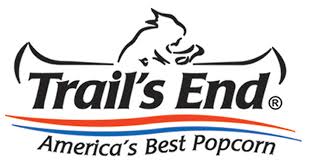 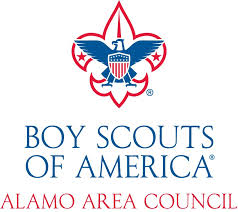 2016 TRAIL'S END POPCORN SALEDISTRICT POPCORN KERNELPOSITION DESCRIPTIONREPORTS TO:	Council Popcorn KernelsADVISORS: 	District Executive & Council’s Popcorn Staff AdvisorPOSITION SUMMARY:	Organize and manage the District’s popcorn sale with the help of Assistant District Kernel and/or District Popcorn Committee and Unit Kernels to achieve the District’s fundraising goal.MEETINGS: 	* District Kernel Meetings	* Unit Kernel Trainings (attend 1-2 to assist including Council Wide Roundtable)	* Council Wide Popcorn Kick Off Event	* District Committee Meetings and Roundtable (monthly) KEY DATES:	* May 2 – Online Unit Registration Begins* May 19 – Popcorn Sneak Peek & Date Night* August 11 – Popcorn Training @ Council Wide Roundtable (other trainings tbd)* August 29 – Show & Sell Orders Due* September 9 & 10 – Show & Sell Order Pickups* October 29, 31, November 1 – Returns Due, Final Deadline November 1* November 7 – Take Orders Due* November 18 & 19 – Take Order Pickups & Prize Order Forms Due* December 9 – Payments & College Scholarship Forms DueSPECIFIC TASKS:Promote popcorn sale at district’s committee meetings and roundtables. Host a district kickoff event.Attend Council Wide Roundtable to meet unit leaders at district registration table and promote popcorn sales. Contact all units and encourage participation in the sale. Target non-selling, greatest opportunity, and champion units. Help recruit and mentor unit kernels and promote attendance at one of several popcorn sales trainings.Promote attendance of units and families at Council Wide Popcorn Kickoff Event.Help collect goal sheets and kickoff photos required for Units to earn “Do Your Best to Be Prepared” 10% commission.Remind and assist units in placing orders for popcorn, prizes, patches, and bonus prizes.Help units to schedule popcorn pickup times online at www.AlamoAreaBSA.org/Popcorn. Attend popcorn distributions to meet and greet with your district’s unit leaders.Encourage units and families to participate in Council-coordinated contests for bonus prizes, weekly drawings, etc.Communicate regularly with unit kernels on key aspects of the sale, including date reminders, payments due, etc. Help answer unit leader and parent questions as needed. HAVE FUN and help units HAVE FUN with the sale! Remember, if leaders aren’t having fun, neither will the Scouts!THANK YOU FOR YOUR SERVICE AND SUPPORT OF SCOUTING!!!